Contact InformationInterestsTell us in which areas are you most interested in the LIST ProgramSpecial Skills or QualificationsSummarize special skills and qualifications you have acquired from employment, previous volunteer work, or through other activities, including hobbies or sports that would make you the ideal candidate for the LIST programPrevious Work/Volunteer ExperienceSummarize your previous work/volunteer experience.Person to Notify in Case of EmergencyAgreement and Signature By submitting this application, I affirm that the information in it are true and complete. I hereby give permission to my child to participate in the Leaders In Service Training Program 2015 at New Circles Community Services.Our PolicyIt is the policy of this organization to provide equal opportunities without regard to race, color, religion, national origin, gender, sexual preference, age, or disability.File AttachmentsCompleted ApplicationResume150 words describing why you’re interested in the LIST programSend complete package to nita@newcircles.ca by May 31, 2016.Please note only selected candidates will be contacted to attend an interview.Leaders In Service Training (LIST) Application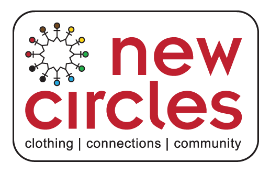 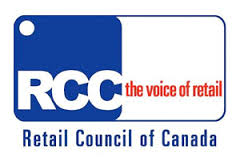 New Circles Community Services161 Bartley DriveToronto, ON M4A 1E6416 422 2591NameStreet AddressCity + Postal CodeHome PhoneAlternate PhoneE-Mail AddressDate of Birth (DOB) + AgeSchool NameCustomer Service Visual MerchandisingStocking and InventoryLoss PreventionDiversity & Social InclusionResume WritingMock InterviewsPlacement in retail settingNameStreet AddressCity + Postal CodeHome PhoneWork PhoneE-Mail AddressName (printed)Parent/Guardian NameParent SignatureDate